КОНКУРСИ, СТИПЕНДИИ, СТАЖОВЕСтипендиантска програма на АЕЦ "Козлодуй"АЕЦ "Козлодуй" обявява прием на студенти и ученици в своята стипендиантска програма. За включване в програмата могат да кандидатстват студенти, обучаващи се в бакалавърска и магистърска степен от Технически университет - София и от Софийски университет "Св. Климент Охридски" по специалности, свързани с ядрената енергетика. На одобрените кандидати ще бъде осигурено заплащане на семестриалната такса в размер на стойността за държавна поръчка, както и стипендия от 1000 лева за семестър до завършване на съответната степен на обучение. Стипендиантите на АЕЦ "Козлодуй" ще имат възможност да провеждат платен стаж в атомната централа. На успешно дипломираните ще бъде предложен трудов договор за работа по придобитата специалност. Конкретните изисквания към кандидатите са публикувани на сайта на централата – www.kznpp.org, в секция "Кариери".Краен срок: не е посоченКонкурс за наградата на Германското министерство на образованието и наукатаГерманското министерство на образованието и науката организира за 10-та година наградата "Green Talents". Темата на наградата тази година е как дигитализацията може да насърчи повече устойчиво развитие в науката и в нашето общество. Участниците ще бъдат оценявани от някои от най-големите имена в науката в Германия. Кандидатите трябва да предложат с проектите си как науката и проучванията могат да допринесат за повече устойчиво развитие. Кандидатите трябва да са магистри, докторанти, постдокторанти и млади професионалисти, с не повече от три години професионален опит, със силен интерес към устойчивото развитие, с перфектен английски език. Желаещите да участват трябва да не са немски граждани и да не живеят в Германия. Избраните таланти ще бъдат поканени да участват на Green Talents Science Forum 2019 в Германия, ще имат възможността да прекарат до 3 месеца в Германия на място по свой избор, където да провеждат проучването си, и ще получат достъп до мрежата на алумни на Green Talents. За да кандидатствате, попълнете апликационната форма.. Пълна информация може да откриете на страницата на инициативата.Краен срок: 22 май 2019 Стажантска програма на VMware БългарияЗапочна приемът на кандидатури за стажантската програма на VMware България. В рамките на програмата са предвидени общо 65 позиции в сферата на софтуерното инженерство, R&D, Финанси, Data Science, човешки ресурси и бизнес анализи. Стажантите във VMware работят по иновативни и предизвикателни проекти, които могат да имат директно отражение върху резултатите на компанията, нерядко могат да доведат до регистрирането на нов патент или разработката на нова продуктова функционалност. Всеки стажант има ментор - опитен инженер, който помага с насоки и наставления по време на проекта. Стажовете са 6 месеца и завършват с изложба на проектите, по време на която участниците имат възможност да представят своите постижения пред целия екип на VMware България. Близо 80% от участниците в програмата през 2018 г. са получили оферта за работа на пълен работен ден и са преминали към следващия етап от своята кариера във VMware. Стажовете са пригодени към нуждите на студентите и им позволяват да съчетават успешно своите задължения на работа и в университета. Желаещите могат да подават своите кандидатури за стаж тук.Краен срок: не е посоченСтаж в BMW BulgariaBMW Bulgaria набира стажанти за отдел "Следпродажбено обслужване". Кандидатите трябва да са завършили бакалавърска степен в областта на икономиката, да са на възраст до 29 години, да нямат предишен професионален опит по специалността и да владеят отлично английски език. Продължителността на програмата е 12 месеца и ще е на пълно работно време. Можете да кандидатствате оттук, където ще намерите и повече информация за условията.Краен срок: не е посоченПлатен стаж в Световната търговска организацияВсяка година Секретариатът на Световната търговска организация (СТО) предлага стаж за студенти в магистърски и докторски програми, които искат да придобият практически опит и по-задълбочени познания за многостранната търговска система.Програмата е целогодишна и няма начален и краен срок за кандидатстване. Стажът е с продължителност до 24 седмици и се провежда в Женева, Швейцария. Стажантите трябва сами да поемат разходите си за път до и от Женева и тези за здравна застраховка.Кандидатите трябва да са на възраст между 21 и 30 години, граждани на държава членка на СТО, сред които е и България, както и да имат бакалавърска степен в подходяща дисциплина. Подробна информация може да откриете на интернет страницата на Световната търговска организация.Краен срок: текущСтажантска програма на УниКредит БулбанкИнициативата е насочена към студенти от втори или по-горен курс, както и завършили студенти от цяла България. Стажовете са платени и с продължителност между 3 и 6 месеца в рамките на цялата година. Участниците могат да изберат да работят както в УниКредит Булбанк, така и в дружествата УниКредит Лизинг, УниКредитФакторинг и УниКиредитКънсюмърФайненсинг. Желаещите да се включат в програмата могат да кандидатстват през сайта на банката  или да изпратят автобиография и мотивационно писмо на електронна поща: internship@unicreditgroup.bgсъс заглавие internship.Краен срок за подаване на документи: минимум един месец преди започване на стажа.Стаж в Организацията по прехрана и земеделие (FAO) към ООНОрганизацията по прехрана и земеделие (FAO) към ООН набира младежи до 30 години за стажантската си програма. Стажовете са с продължителност между 3 и 6 месеца и се провеждат в седалището в Рим, Италия, или в регионалните офиси на институцията. На участниците в програмата се осигурява месечна стипендия с максимален размер 700 американски долара. Студенти, завършили минимум втори курс, и младежи, дипломирани през последните две години, с интереси в сферата на дейност на FAO ще получат възможност да работят и да се развиват в международната организация. Изискванията към кандидатите са: отлично владеене на английски, испански или френски, като за предимство ще се считат арабски, китайски или руски; добри технологични, комуникационни и аналитични умения и липса на роднинска връзка с членове на FAO.Повече за програмата и процеса на кандидатстване можете да откриете на сайта на организацията.Краен срок: целогодишноСтажове в Международната академия на нюрнбергските принципиМеждународната академия на нюрнбергските принципи търси студенти за 3-месечна стажантска програма. Тяхното образование трябва да е свързано с организация на събития, медии и научни изследвания. Участниците трябва да имат основни умения за работа с MS Office, както и интерес към международното криминално право. С предимство са кандидати от държави, които все още се развиват в тази област. Работните езици по програмата са немски и английски. Стажуването в организацията включва: достъп до международна мрежа от професионалисти и източници на информация; гъвкаво работно време, както и финансова компенсация на база на изработените часове. Повече информация за необходимите документи закандидатстването, което продължава през цялата година, можете да намерите на официалния сайт на академията.Краен срок: целогодишноПРОГРАМИПокана за участие в конкурс по Програма M-ERA Фонд „Научни изследвания“ отправя покана за участие в конкурс с проектни предложения по Програма M-ERA.Програмата предоставя възможности за дългосрочно сътрудничество между научно-изследователски колективи в областа на материалознанието, природните и инженерните науки. В консорциума участват 30 национални финансиращи организации от 24 държави.В конкурсната сесия ще бъдат финансирани проектни предложения в следните тематични области:Моделиране в материалознанието – техники и процеси (Modeling for materials engineering and processing) Иновативни повърхности, покрития и интерфейси (Innovative surfaces, coatings and interfaces) Високо производителни композити (High performance composites) Функционални материали (Functional materials) Нови стратегии за съвременни технологии, базирани на материали, с приложение в медицината (New strategies for advanced material-based technologies in health applications) Материали за тримерно принтиране (Materials for additive manufacturing) Брошура за конкурса: https://m-era.net/joint-calls/joint-call-2019/m-era-net_callflyer_2019-1.pdfПокана за кандидастване: https://m-era.net/joint-calls/joint-call-2019Указания за подаване на проектни предложения: https://m-era.net/joint-calls/joint-call-2019/2019-guideforproposers.pdfИнструмент за търсене на партньорски организации: https://www.nmp-partnersearch.eu/ВАЖНО! Допустими по настоящата процедура за подбор на проекти са български кандидати, които са: 1) Акредитирани висши училища по чл. 85 ал. 1 т. 7 на ЗВО. 2) Научни организации по чл. 47 ал. 1 на ЗВО. Кандидатите по т. 1 и т. 2. трябва да отговарят на определението за „организация за научни изследвания и разпространение на знания“ по т. 15 „б“ от Рамката за държавна помощ за научни изследвания, развитие и иновации.Бюджетът от страна на Фонд „Научни изследвания“ за предстоящата конкурсна сесия е в размер на 450 000 лева за целия конкурс, като се предвижда да бъдат финансирани до 3 проекта с българско участие, с максимална сума за един проект до 150 000 лева (Решение на ИС с Протокол № 5 от 22.03.2019 г.).Информация, насоки и документация за българските участници, относно подаването на документите във Фонд „Научни изследвания“:Национални изисквания и условия за допустимостДокументи към националните изискванияОсвен вече посочените документи към Националните изисквания, участниците трябва да представят проект на бюджет за пълния срок на изпълнение на проекта и писмо от водещия партньор с потвърждение за включване на българската организация в съответния консорциум.Контакти за допълнителна информация:Милена Александрова,Фонд „Научни изследвания“,тел: +359 884 171 363 Email: aleksandrova@mon.bg Крайният срок за подаване на проектни предложения за участие в първия етап от конкурса е 18 юни 2019 г.Конкурс по програма CONCERT-Japan Фонд „Научни изследвания“ обявява шестият международен конкурс по програма CONCERT-Japan, като ФНИ ще участва като финансираща организация за втора поредна година. CONCERT-Japan e обща инициатива на страните от Европейската общност и Япония за сътрудничество в областта на науката, технологиите и иновациите чрез съвместно финнасиране на научно-изследователски проекти.Тема на конкурса: „Интелигенто управление на водните ресурси за устойчиво общество“ (“Smart water management for sustainable society”).Поканата е отворена за научни колективи, които да представят общи проекти за развитие на иновативни системи и технологии при използване и управление на водните ресурси в дългосрочен аспект.Условия на конкурса: Проектите по програмата да бъдат със срок за изпълнение от 3 години.Проектните предложения ще се подготвят и подават от консорциум, в който трябва да участват научни колективи от поне две европейски държави и Япония.Допустими по процедурата за подбор на проекти са български кандидати, които са:1)Акредитирани висши училища по чл. 85 ал. 1 т. 7 на ЗВО.2)Научни организации по чл. 47 ал. 1 на ЗВО.Бюджетът от страна на Фонд „Научни изследвания“ за тази конкурсна сесия е в размер на 586 749 лева, с максимална сума за един проект до 195 583 лева (Решение на ИС с Протокол № 4 от 08.03.2019 г.).Крайният срок за подаване на проектни предложения за участие в първия етап от конкурса е 14 юни 2019 г.Материалите за конкурса са достъпни на сайта на програмата http://concert-japan.eu/Информация, насоки и документация за българските участници, относно подаването на документите във Фонд „Научни изследвания“:Национални изисквания и условия за допустимост Документи към националните изискванияКонтакти за допълнителна информация:Милена Александрова, тел. 0884/171-363, aleksandrova@mon.bgКраен срок: 14 юни 2019 г.Подкрепа на международни научни форуми, провеждани в Република БългарияФонд „Научни изследвания“ отправя покана за кандидатстване за „Подкрепа на международни научни форуми, провеждани в Република България“ Цел на процедурата е да се подпомогне провеждането на международни научни форуми като се спазва принципа на споделено финансиране. Това дава възможност за активно включване на български учени в международната научна общност, популяризиране на научни резултати; тяхната сравнимост в международен обхват.Очакваните резултати: Да се установи и задълбочи сътрудничеството на българските учени с водещи учени от чужбина, да се стимулира участието на млади учени в международни научни прояви, да се осигури видимост на българските научни изследвания.ДОПУСТИМИ КАНДИДАТИВ процедурата могат да участват учени или колективи от учени от: 1) Акредитирани висши училища по чл. 85 ал.1 т.7  от ЗВО, които са акредитирани от НАОА да провеждат обучение по образователна и научна степен "доктор" 2) научни организации по чл. 47 ал. 1 на ЗВО, които са акредитирани от НАОА да провеждат обучение по образователна и научна степен "доктор" 3) организациите по т. 2 не извършват стопанска дейност или ако упражняват стопански и нестопански дейности, финансирането, разходите и приходите за всеки вид дейност се вземат предвид поотделно. Проверката за изпълнение на условието за допустимост се осъществява чрез проверка на информацията, публикувана на интернет страницата на НАОА: https://www.neaa.government.bgКРИТЕРИИ ЗА ОЦЕНКА:1.Събитието да се провежда на територията на Република България (доказва се чрез деклариране на мястото във формуляра).2.Международно участие - минимум 10% участници от чужбина (доказва се чрез списък на чуждестранните участници със институциите и страните, които представят).3.Проявата да съответства на целите в чл. 2, ал. 1 на Закона за насърчаване на научните изследвания, на една или повече от специфичните цели на Националната стратегия за развитие на научните изследвания в Република България 2017-2030, или приоритетна област на Иновационната стратегия за интелигентна специализация.4.Структурирана програма – с представени лектори и теми на докладите на поканените лектори. Прилагат се биографии по приложен формуляр и копия от писма от поканените участници с пленарни или ключови доклади, в които е заявено съгласие за участието им във форума.5.Минимален брой участници - 50 души, с минимум 10% доказано участие на млади учени, докторанти и постдокторанти. Представят се три броя списъци – пълен списък на очакваните участници, придружен с месторабота и адрес на електронна поща; списък на участниците от чужбина (в съответствие с т. 2) и списък на младите учени, докторанти и постдокторанти.6.Събитието не трябва да бъде финансирано чрез други публични източници и програми (проекти, подкрепени от Фонд “Научни изследвания”, по оперативните програми към Структурните фондове и международни програми - рамкова програма на ЕС, програма КОСТ. Обстоятелството се доказва с декларация, подписана от ръководителя на (попълва се приложение 1).7.Бюджет на исканото съфинансиране от ФНИ, както и задължителнопосочване на очакван финансов принос от други и/или собствени източници. Средствата от ФНИ, предоставени чрез тази схема, могат да се разходват за:организационни разходи, включващи наем зали и оборудване, изработка на постери, печатни и други конферентни материали, закупуване на канцеларски материали;разходи за настаняване на лекторите, поканени от организаторите, настаняване на млади учени от български научни организации или висши училища, които участват с доклад или постерно съобщение, разходи за кафе-паузи, официална вечеря, вътрешен транспорт в страната на участниците в научната проява и други присъщи разходи.Повече информация и документи за кандидатстване можете да намерите ТУККраен срок: текущCall for COST Action proposalsParticipants are invited to submit COST Action proposals contributing to the scientific, technological, economic, cultural or societal knowledge advancement and development of Europe. Multi- and interdisciplinary proposals are encouraged.The Open Call Action proposal submission, evaluation, selection and approval (SESA) procedure is fully science and technology-driven and will ensure a simple, transparent and competitive proposal evaluation and selection process, reflecting the bottom-up, open and inclusive principles of COST.Participants planning to submit a proposal for a COST Action will need to refer to the SESA guidelines.For any questions related to the open call and how to get funding, please contact  opencall@cost.euDeadline for proposal collection: 5 September 2019 at 12:00 noon (CET)Национално съфинансиране за участие на български колективи в утвърдени проекти по COSTФонд „Научни изследвания“ отправя покана за кандидатстване по процедура за предоставяне на национално съфинансиране за участие на български колективи в утвърдени акции по Европейската програма за сътрудничество в областта на научните изследвания и технологии COST.Целта на процедурата е да създаде условия за пълноценно и ефективно участие на България в конкурсите на Европейската програма COST в областта на научните изследвания и технологиите и да засили присъствието на академичната общност в тази програма.ДОПУСТИМИ КАНДИДАТИАкредитирани висши училища по чл. 85 ал.1 т.7 (ЗВО Обн. ДВ. бр.112 от 27 Декември 1995г. изм. ДВ. бр.107 от 24 Декември 2014г).Научни организации по чл. 47 ал. 1 на (ЗВО Обн. ДВ. бр.112 от 27 Декември 1995г. изм. ДВ. бр.107 от 24 Декември 2014г).КРИТЕРИИ ЗА ОЦЕНКА:Условие за съфинансиране на първи етап на дадена акция е наличие на положително решение на Управляващия комитет на акцията за включване на българския партньор и утвърждаване на същата акция oт Съвета на висшите представители на програмата. ПРЕДСТАВЯНЕ И ПОДБОР НА ПРЕДЛОЖЕНИЯТА:Предложенията се представят в деловодството на Фонда. Проектните предложения ще бъдат разглеждани от Временна научно-експертна комисия за подбор на предложенията два пъти годишно / през месец март и през месец октомври/.МАКСИМАЛЕН  РАЗМЕР НА СЪФИНАНСИРАНЕТО - до 20 000 лв. на година.Предложенията се подават в деловодството на ФНИ, бул. „Ал. Стамболийски 239Б. ет.3Пълен текст на процедуратаВ съответствие с чл. 50 на Правилника на Фонда, кандидатите могат да поискат разяснения от Фонда по конкурсната документация на обявените конкурси. Въпросите ще бъдат приемани само по електронна поща на адрес:  fni-konkursi@mon.bgКраен срок: текущПрограма: „Америка за България”Програмата финансира дейности в следните области: Изкуство и култура; Земеделие и околна среда; Гражданско общество и демократични институции; Социална сфера; Образование и библиотеки; Археология и културен туризъм. Сумата на финансиране зависи от проектните дейности. БЕНЕФИЦИЕНТИ: Юридически лица от Р. България Образование и библиотекиВ работата си с българските училища, университети и библиотеки Фондация „Америка за България“ се стреми да продължава най-добрите традиции на българското образование. Фондацията финансира също проекти за модернизиране на българските академични библиотеки и свързването им с библиотечни мрежи по света. Археология и културен туризъмПрограмата подкрепя археологически проекти в България, които привличат повече местни и чуждестранни посетители, заинтересовани от богатите археологически съкровища на страната. Oтпускането на грантове предвижда съвместно планиране между Фондация „Америка за България” и бъдещите получатели на грантове. Фондацията съветва кандидатите за грант да не попълват формуляра за кандидатстване, а да изпратят кратко писмо, не по-дълго от две страници, което представя тяхната организация, намеренията, целите и продължителността на проекта, както и общата сума на необходимото финансиране. За улеснение се препоръчваелектронният формуляр "Запитване", който се намира на посочената страница: http://www.americaforbulgaria.org/application Запитвания и предложения се разглеждат и одобряват целогодишно. Ако след разглеждане на подаденото „Запитване“ становището е положително, съответният програмен директор ще се свърже с кандидатите, за да обсъди по-подробно представените от тях идеи и да им съдейства за оформяне на цялостно предложение. Кандидатите могат да очакват да получат отговор в рамките на 1 месец дали техните проектни идеи ще бъдат придвижени по-нататък. Ако се прецени, че предложението може да бъде развито в цялостен проект, то процесът на неговото одобрение, който включва проучване, срещи, посещения на място, преговори, юридически анализ и представяне за одобрение, обикновено отнема един месец, но може да продължи и по-дълго. Моля, изпращайте Вашите писма по електронен път, на applications@americaforbulgaria.org. Краен срок: текущ СЪБИТИЯCollaboration for the impactful Earth system science - European research infrastructures, 4 June 2019, Brussels, BelgiumIt's an interactive event combining talks, panel discussions, and science market format – all discussing the European Environmental Research Infrastructures and the results of their joint collaborationThe societal impact of European Environmental Research InfrastructuresThe key role of European Environmental Research Infrastructures in the global Earth observationsThe strategy of the Environmental RIs for the futureThe added value in collaboration, sharing expertise and resources across the Earth system disciplines This event is organized by the ENVRIplus, an H2020 project supporting the collaboration among the environmental and Earth system research infrastructuresAgenda and Registration V4 Conference on Digital Transformation, 6 June 2019, Brussels, BelgiumDigital transformation means a strategic, planned and organizational change – this change calls for the development of appropriate policies, regulations and various instruments to support this process while keeping it in within the limits we consider necessary.The Visegrad countries as the members of the Union are contributing to the commitment of establishing the Digital Single Market and want to ensure that people and companies and also researchers fully benefit from the digital transformation.Therefore, the aim of the Conference is to bring together distinguished experts, professionals, researchers and practitioners from various areas, which have been directly confronted with the uptake and real applications of digital transformation.The participants will also have an opportunity to see concrete examples from the Visegrad group countries, both from practitioners’ and governmental perspectives, that confirm the continuous interest of our region to be an active player in ongoing processes proper to the digital transformation at EU level. Permanent Representation of the Slovak Republic to the EU, Avenue de Cortenbergh 79, 1000 BrusselsMore information Website & Registration The Brain Conferences - Dynamics of the brain: temporal aspects of computation, 9 – 12 June 2019, DenmarkBrain circuits express collective properties that can be detected macroscopically, such as traveling waves or oscillations, but recent developments also reveal, through large-scale recordings of neuron populations, smaller-scale spatiotemporal phenomena such as transient dynamics (spatio-temporal multi-neuronal activation patterns in response to odours, in preparation for action, in “replay" during sleep).The brain is an extraordinarily complex dynamical system whose critical operations run over timescales ranging from the sub-millisecond (e.g. auditory perception) to the circadian (e.g. sleep and homeostatic phenomena) to weeks and years (e.g. learning and memory). Brain circuits express collective properties that can be detected macroscopically such as traveling waves or oscillations but recent developments also reveal through large-scale recordings of neuron populations smaller-scale spatiotemporal phenomena such as transient dynamics (spatio-temporal multi-neuronal activation patterns in response to odours in preparation for action in “replay" during sleep). Those dynamics suggest strong constraints on the orchestration of activity in brain circuits. This conference will explore experimental and theoretical approaches to understand the underpinnings of such dynamics and their relevance for computation in the brain.More information: www.thebrainconferences.orgThe societal dimension of doctoral education, 12 - 14 Jun 2019, Brescia, ItalyThe EUA Council for Doctoral Education (EUA-CDE) is happy to announce its 2019 Annual Meeting, entitled “The societal dimension of doctoral education”.The meeting will focus on the different ways doctoral education and doctoral candidates relate and contribute to society. This includes topics such as the relations between doctoral education and the Sustainable Development Goals, inter-sectoral mobility and collaboration, citizen science and the link between science communication and doctoral education. The EUA-CDE Annual Meeting will also offer reflections on policies and practices that assist the contribution of doctoral candidates to society and on doctoral education structures in general. Open to everyone interested in this field, the EUA Council for Doctoral Education (EUA-CDE) invites university members and other stakeholders to take this opportunity to exchange good practices and build new relations with European policy makers, funding organisations and global partners. This event may be of particular interest for academic leaders, doctoral education professionals, doctoral candidates and other research stakeholders.More informationInternational Future Circular Collider Conference, 24-28 June 2019, Brussels, BelgiumThe fifth International Future Circular Collider (FCC) Conference will take place in Brussels, Belgium, from 24 to 28 June 2019. This conference is also the final event of the H2020 EuroCirCol Design Study. The FCC Week 2019 marks the completion of the conceptual feasibility study for a post-LHC research infrastructure which is documented in the four volumes of the FCC Conceptual Design Report. The FCC Week 2019 will bring together leading minds in science, engineering and economics to review the results of the first phase of the FCC study and to discuss and set the near-term goals for the coming years. The status of key technology R&D programmes will also be reviewed. The meeting is an excellent opportunity to reinforce the bonds between the collaborating institutes and to draft the work plans for the next design phase.Registration and Information Q-Sort 2019 International Conference On Quantum Imaging And Electron Beam Shaping, 2-5 July 2019, Erlangen, GermanyThis conference is organized jointly by the partners of the projects Quantum Sorter – A new Measurement Paradigm in Electron Microscopy (H2020-FETOPEN) with the support of Max Planck Institute for the Science of Light, Erlangen Recent developments in the spatial and temporal shaping of electron beams are on the verge of technological commercialisation, where they would provide routes towards image-resolution enhancement and novel microscopy techniques.Most of these methods, such as passive and dynamic wave packet modulation, as well as structured light-matter interaction, are inspired by their optical counterpart and have now been explored in transmission electron microscopy. However, other schemes exist, inspired by quantum optics, such as so-called “interaction-free” methods, optimal quantum state tomography, and computational ghost imaging, which may be implemented in electron microscopy.All these new methods hold the promise of improving the imaging of dose-sensitive specimens. The Q-SORT International Conference on Quantum Imaging and Electron Beam Shaping aims to gather experts from the fields of electron and laser beam shaping, free-space electron optics, and related sub-fields of quantum mechanics.Participants will present and share their latest discoveries and innovations.This meeting will be one of the first of its kind: it is thus uniquely positioned, since luminaries and pioneers from all the above research fields will be present. They will have the possibility to closely interact and exchange ideas for new, interdisciplinary collaborations.More information Website Open Info Day, Horizon 2020 - 'Health, demographic change and wellbeing', 3 July 2019, Brussels (Charlemagne building), BelgiumWith the principle of 'better health for all' at its core, Horizon 2020's Societal Challenge 1 (Health, demographic change and wellbeing) focuses on:personalised health and careinfectious diseases and improving global healthinnovative and sustainable health systemsdecoding the role of the environment (including climate change) for health and wellbeingdigital transformationcybersecurity in health and careHorizon 2020 Societal Challenge 1 work programme for 2020 (2020 Health calls) will be expected to offer calls for proposals with an overall budget of about €650 million.  Funding opportunities will be presented at the Open Info Day on 3 July.Related to the Open Info Day, but as a separate event, the EU-funded project Health-NCP-Net 2.0 is organizing a free of charge Partnering Event on 4 July in Brussels which is meant to assist you in finding the right project partners for the upcoming 2020 Health calls.Registration via the NCP website will open shortly. Health-NCP-Net 2.0 3rd HBP Curriculum Workshop Series – New Horizons in Brain Medicine: From Research to Clinics, 3-5 July 2019, Innsbruck, AustriaThe aim of this interactive workshop is to introduce and deepen the understanding of brain medicine for non-specialists with the most recent advances in research of neurodevelopmental, neurodegenerative and neuropsychiatric disorders. Lectures and tutorials by international experts will report the state of the art of research and treatment of brain diseases. Hands-on examples and practical tools and methodologies will be presented during a visit to lead laboratories at Medical University Innsbruck. A student brainstorming session will be organised to allow exchange about concepts and methods. Application is open to the entire student community and early career researchers, regardless of whether they are affiliated with the Human Brain Project or not. All early-career scientists are encouraged to participate and it is aimed to achieve equal representation of all sexes.Application deadline: 29 May 2019More  information Website & Registration The role of communication and education to increase the acceptance of bio-based products, 8 July 2019, Helsinki, FinlandThe workshop is organised in the context of the conference European Bioeconomy Scene 2019, and will focus on the experiences and challenges of: • awareness raising and communication on the circular bioeconomy, and• increasing the acceptance of bio-based products. It will promote the discussion and sharing of best practices and lessons learned through the bioeconomy communication activities, and address questions like: communication formats and channels; multipliers to be involved; messages and arguments to be used (in terms of style, scope, terminology); etc. It will include an operative session that will focus on supporting the updated European Bioeconomy Strategy through communication activities: action plan, synergies and recommendations to maximise the opportunities and impact of bioeconomy communication at national and European Level. The workshop will be jointly organized by four HORIZON 2020 projects: BIOVOICES (www.biovoices-platform.eu), BioCannDo (www.allthings.bio), Biobridges (www.biobridges-project.eu) and LIFT (www.lift-bbi.eu), all members of the European Bioeconomy Network (www.eubionet.eu) More information Website European Bioeconomy Scene 2019, 8-10 July 2019, Helsinki, FinlandFinland’s Ministry of Agriculture and Forestry and the European Commission are jointly organising the conference, and it is one of the events to be held in Helsinki under Finland’s Presidency of the Council of the European Union.The conference is aimed at raising public awareness and promoting dialogue on the progress towards a bioeconomy.This will be accomplished by bringing together academics, researchers, stakeholders, policymakers, business representatives and the civil society across the bioeconomy sector to exchange knowledge, coordinate activities and discuss new actions.The conference will help to implement important EU policies and initiatives, especially the updated Bioeconomy Strategy from 2018 “A sustainable Bioeconomy for Europe: strengthening the connection between economy, society and the environment” and the Circular Economy Package.The conference opens on 8 July with a welcoming reception organised by the City of Helsinki and hosted by Mayor Jan Vapaavuori. The conference itself takes place on 9 July at the hotel Scandic Park Helsinki, which is located in the city centre. On 10 July, there are excursions to see how the bioeconomy can work in practice. Excursions will be arranged within the greater Helsinki area, and in central and eastern FinlandMore information: Conference website ICSD 2019: 7th International Conference on Sustainable Development, 4-5 September 2019, Rome, ItalyICSD2019 will be an excellent opportunity to present your projects and discuss the latest results in the field of Sustainability Science. The general aim of the conference is to promote international collaboration in Sustainability Science and related disciplines. The attendance of more than 120 delegates from 50 different countries is expected.The Conference theme is: “Creating a unified foundation for the Sustainable Development: research, practice and education”. This theme emphasizes the strong foundation that is provided by using research to inform our everyday practices, policies, and research approaches.The 2019 Conference will once again provide a forum for the sharing of ideas, presentation of research findings, and discussion of professional issues relevant to Sustainability ScienceMore information and registration New Frontiers in Structure-Based Drug Discovery, 23-25 September 2019, Italy, FlorenceThe Marie Skłodowska - Curie European Training Networks AEGIS and TASPPI are pleased to announce the common organized international conference New Frontiers in Structure-Based Drug Discovery, Sep 23-25, 2019 at Convitto della Calza in Florence, Italy.Attracting a high-level audience of researchers, the conference will provide a stimulating platform to discuss with academic experts and scientists from biotech and pharmaceutical industries.Topics include innovative screens on protein-protein interactions, novel targets and target validation, structure-based drug discovery, computational approaches and more.The conference will provide a valuable platform to discuss the challenges and opportunities of modern drug discovery in academia and industry. Already since the times of Leonardo da Vinci, Florence provides with his vibrating scientific and cultural environment an excellent framework for the valuable experience of collaboration and scientific exchange reaching out to junior investigators and leading scientists in the field of drug research.In order to foster interaction and discussions in the field, we are pleased to host an exceptional group of internationally renowned experts on the topic of drug discovery, who build the framework of the New Frontiers in Structure-based Drug Discovery's scientific program.Additional oral presentations will be selected from submitted abstracts at New Frontiers in Structure-Based Drug Discovery. A poster session will provide opportunities for further discussions.More information: Website CompBioMed Conference 2019, 25-27 September 2019, London, UKThe conference is organised by the Centre of Excellence in Computational Biomedicine (CompBioMed), aimed at nurturing and promoting the uptake and exploitation of high performance computing within the biomedical modelling community.Located at the Institute of Engineering and Technology London: Savoy Place, the CompBioMed Conference 2019 will combine a venue with innovative catering and spectacular views of the River Thames with an exciting programme of relevant symposia and world-renowned plenary and invited speakers, proposed and secured by our International Organising Committee.More information: Website & Registration ПУБЛИКАЦИИRESEARCH EU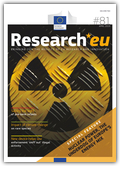 Isse 81, April 2019 Special feature: nuclear power, the underdog of Europe’s energy mix. The word ‘nuclear’ evokes strong emotions and many of these, if we’re being completely honest, are tied up around the notion of nuclear warheads and nuclear conflict. In today’s increasingly unstable world order, citizens are regularly exposed to rolling news coverage about nuclear proliferation issues, a recent example being the failed February summit between the United States and North Korea that took place in Vietnam. Even when moving away from the bomb and thinking about nuclear power as a viable and acceptable component... of Europe’s current and future energy mix, opposition to nuclear energy can still be fierce. Of course, probably the incident that remains in the minds of older Europeans is the terrible disaster at Chernobyl in 1986, but the more recent 2011 Fukushima nuclear disaster in Japan also wasn’t exactly great PR for the nuclear power industry, especially in Europe. In the aftermath of Fukushima, the German government decided to accelerate its plans to close all of its nuclear power stations by 2022, the Italian population voted against the expansion of nuclear power in a referendum and even France, long dependent on nuclear energy to provide up to 75 % of the country’s domestic energy needs, announced it would aim to cut its nuclear output by a third over 20 years.Download here: https://publications.europa.eu/en/publication-detail/-/publication/e8d4a0b4-5426-11e9-a8ed-01aa75ed71a1/European University Association: University Mergers in EuropeUniversity mergers are a widely spread phenomenon in Europe. This briefing analyses the features of close to 130 cases of university mergers and clusters (since 2000) recorded in the EUA University Merger Tool, and identifies different patterns across the continent.Merger and concentration activity takes various forms and has evolved across the period; it is given renewed attention in a context of consolidation of the higher education landscape as well as in light of new modes of inter-institutional collaboration. DownloadEuropean University Association: Reflections on University Research Assessment: key concepts, issues and actorsThis briefing is the first step towards EUA’s commitment to raise awareness and support universities by providing an overview of the key concepts, issues and actors involved in research assessment. It provides the state of play and connects discussions among researchers, universities and other research performing organisations, research funders and policymakers.Particular attention is given to practical examples of new and innovative practices being developed and implemented. The publication is part of EUA’s broader efforts to support institutions in developing research assessment approaches that focus on quality, potential and impact, and take into account Open Science practices. DownloadEuropean University Association Study: The Role of Universities in Regional Innovation EcosystemsUniversities are moving away from linear concepts of innovation to closer co-creative approaches with external partners, which help them take on a new central role in their innovation ecosystems. This EUA study conducted by Dr. Sybille Reichert focuses on the role of universities in these innovation ecosystems by analysing the nature and changing quality of the interactions between universities, companies, governmental agencies and other public organisations in nine different European regions.The study clearly shows the role that universities and university leadership play in this multi-actor orchestration of innovation. Moreover, it looks at how universities are developing the interplay between research, education, and innovation within the institutions. DownloadCERN COURIER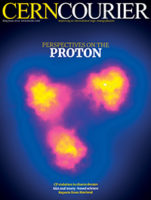 May/June 2019Ultrascale Computing Systems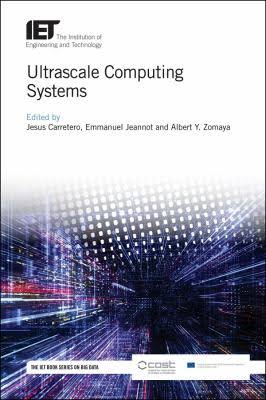 Edited by  Jesus Carretero,  Emmanuel Jeannot and Albert Y. ZomayaThe needs of future digital data and computer systems are expected to be two to three orders of magnitude larger than for today's systems, to take account of unprecedented amounts of heterogeneous hardware, lines of source code, numbers of users, and volumes of data. Ultrascale computing systems (UCS) are a solution. Envisioned as large-scale complex systems joining parallel and distributed computing systems, which can be located at multiple sites and cooperate to provide the required resources and performance to the users, these technologies will extend individual systems to provide the resources that are very much needed. Based on the research work in the COST Action IC 1305 Network for Sustainable Ultrascale Computing (NESUS) this book presents important results and methods towards achieving sustainable UCS. The authors present a wide range of emerging programming models that facilitate the task of scaling and extracting performance on continuously evolving platforms, while providing resilience and fault-tolerant mechanisms to tackle the increasing probability of failures throughout the entire software stack. These methods are needed to achieve scale handling, better programmability and adaptation to rapidly changing underlying computing architecture, data centric programming models, resilience, and energy-efficiency.Renewable Energy and Landscape QualityDownload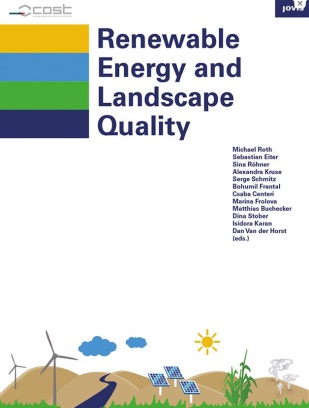 In response to climate change and limited fossil fuels, renewable energy is being heavily promoted throughout Europe. Despite general support for green energy, perceived landscape change and loss of landscape quality have featured heavily in opposition campaigns. The COST Action "Renewable Energy and Landscape Quality" (RELY) systematically investigated the nexus between renewable energy production and landscape quality. Its aim was to analyze how landscape protection and renewable energy deployment can be reconciled to contribute to the sustainable transformation of energy systems. This book compiles guidelines for assessing landscape suitability for, and vulnerability to, renewable energy projects together with a toolbox for landscape-aware public participation in planning. It furthermore elaborates a multilingual glossary of terms related to landscape and energy.Author(s): Roth, Michael/ Eiter, Sebastian/ Rohner, Sina/ Kruse, Alexandra/ Schmitz, Serge/ Frantál, Bohumil/ Centeri, Csaba/ Frolova, Marina/ Buchecker, Matthias/ Stober, Dina/ Karan, Isidora/ Van der Horst, Dan/Икономика на "Възродителния процес" 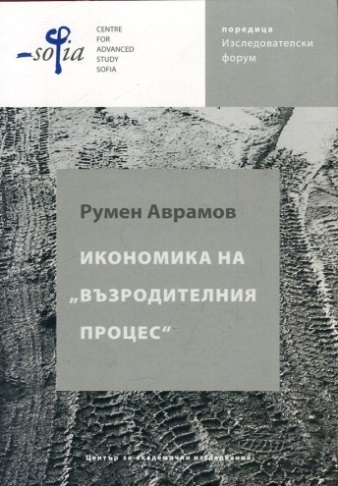 Автор: Румен АврамовИздател: ЦАИ/Издателство "Рива „Възродителният процес" (1984-1989 г.) е оставил дълбока следа в българската колективна памет. Волно или неволно, обществото се връща към нея по различни поводи, за да установи всеки път колко разнопосочни са реалиите на този непознат по замаха си епизод на зловещо социално инженерство. Асимилационната кампания срещу турското малцинство в страната и крахът на начинанието са осмисляни от не една гледна точка, но в знанието за събитията все още остават сиви зони.Книгата навлиза в по-слабо проучените икономически пластове, прочитайки случилото се през неговите стопански аспекти. Тя търси да структурира и оразмери цената, платена за агресивната политика спрямо българските турци. В общ план „Възродителният процес" изпъква най-вече като решаващ катализатор на Големия взрив, довел до окончателния разпад на комунистическия режим у нас. Под напора на острия етнически конфликт системата се срива в условия, които едновременно разлагат необратимо плановия стопански ред и възкресяват най-ретроградните методи на „военния комунизъм". А пейзажът след битката оставя наследство, повлияло осезаемо върху стопанската култура на последвалия преход. Икономика на "Възродителния процес" (~9.27 MB) 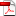 Тялото при социализма - режими и репрезентацииМакар да изглеждат биологични константи, телата са всъщност исторични, културно ситуирани и опосредствани. Ето защо са основателни въпросите за тялото и телесността, за репрезентациите и режимите на телесност при социализма. Какви са преплитанията и взаимодействията между социалното и телесното, как символният ред се транспонира в соматичен? Авторите в този том подхождат към темата през различни аспекти на биополитическото въображаемо: от научните теоретизации и произтичащите от тях медицински и възпитателни практики, през юридическия и институционалния дискурс около здравето и възпроизводството, до усилията за моделиране на потреблението и, най-сетне, до метафориката на телесността в тогавашния мемориален пейзаж. Те питат за дневния ред, наложил модела и режимите на социалистическата телесност, както и за промените на този модел и тези режими през годините; за причините и начините, по които се постигат дисциплиниранията, нормализациите и стилизациите на тялото. В своята съвкупност изследванията демонстрират, че като вместилище на смисли тялото няма непосредствена политическа принадлежност и тъкмо поради това може да носи ефикасни политически и идеологически послания. 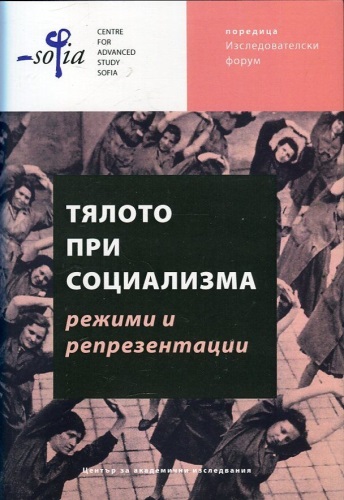 Съставителство и редакция: Даниела Колева
Издател: ЦАИ/ Издателство "Рива"
